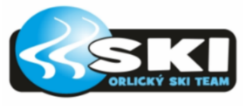 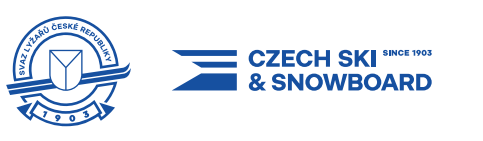 ČESKÝ POHÁR v lyžování na trávěOrlické Záhoří - Černá Voda31.5.-2.6.2024       ROZPIS ZÁVODUPořadatel:                                Svaz lyžařů České republiky, úsek lyžování na trávě.Technické provedení:       Orlický ski team z.s.  Kettnerová Adélajmenováni na poradě vedoucích družstev 
měření úseku travního lyžovaní 
jmenován na poradě vedoucích družstevSOUTĚŽNÍ  PODMÍNKYSkiareál Černá Voda Orlické Záhoří
obří slalom, superobří slalom, slalom
dle SŘ pro rok 2024 U10, 12, 14, 16, junioři, juniorky, muži, ženy 
dle SŘ pro rok 2024 tj. 200 Kč za závodníka a závod
online:  http://zavody.czech-ski.com   
Email: orlicky.ski.team@seznam.cz
Mobil.  + 420 604 294 702 
30.5.2024 – 19:00 hodobjekt občerstvení u lyžařského vleku
Pořadatel a organizátoři nepřebírají žádnou odpovědnost za nehody a škody soutěžících a třetích osob v průběhu tréninku a soutěží.
do 15-ti minut po oznámení diskvalifikací v závodní kanceláři podle předpisů Soutěžního řádu pro rok 2024

pořadatel nezajišťuje
Horská služba v místě závodu
k mazání a mytí lyží mohou být použity pouze biologicky nezávadné prostředky, mazání a mytí pouze ve vymezených prostorech.Technický delegát:Ředitel závodu:Stavitelé tratí:Měření, výsledky: 
Arbitr:Tratě:Disciplíny:Kategorie:
Startovné: 

Přihlášky:
Uzávěrka:Závodní kancelář:
Pojištění:Protesty:
Ubytování:
Zdravotní zabezpečení:
Poznámka:PROGRAMPROGRAMPÁTEK  31.5.202416:30  -  18:30Trénink SG, prezentace Trénink SG, prezentace 19:00 
SOBOTA 1.6.2024porada vedoucích družstev porada vedoucích družstev 7:30  -  8:158:15 - 9:00Trénink GS – JUN a DospělíTrénink GS – ŽÁCI + TALTrénink GS – JUN a DospělíTrénink GS – ŽÁCI + TAL10:00start 1.kola obřího slalomu (prohlídka trati 10:00)start 1.kola obřího slalomu (prohlídka trati 10:00)13:00start 2.kola obřího slalomu (prohlídka trati 12:30)start 2.kola obřího slalomu (prohlídka trati 12:30)Mezi I. a II. kolem GS závody TAL (5 jízd, součet tří nejlepších)Mezi I. a II. kolem GS závody TAL (5 jízd, součet tří nejlepších)16:30start superobřího slalomu (17h prohlídka trati)start superobřího slalomu (17h prohlídka trati)18:00vyhlášení výsledků závodůvyhlášení výsledků závodů18:30 
NEDĚLE 2.6.2024porada vedoucích družstev a losováníporada vedoucích družstev a losování7:30  -  8:30Trénink SL – všechny kategorieTrénink SL – všechny kategorie10:00start 1.kola slalomu (9:30 prohlídka trati)start 1.kola slalomu (9:30 prohlídka trati)13:00start 2.kola slalomustart 2.kola slalomu